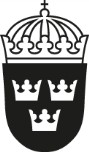 Codul statutar al SuedieiRegulament de modificare a Regulamentului nr. 425/2014 privind pesticideleEmis la 24 martie 2021În ceea ce privește Regulamentul nr. 425/2014 privind pesticidele, guvernul hotărăște următoarele:denumirea actualului capitol 3 articolul 11a se va modifica în capitolul 3 articolul 11b;capitolul 1 articolul 1 și capitolul 2 articolele 11, 12, 14, 20, 25, 37-39 și 40-43 sunt formulate după cum urmează:titlul imediat anterior capitolului 3 articolul 11 are formularea „Cerințe privind cunoașterea și formarea pentru utilizarea produselor biocide”;se introduc nouă noi articole, respectiv capitolul 2 articolele 37a, 38a, 40a, 41a și 43a și capitolul 3 articolele 11a, 13a, 14a și 18a, cu formularea de mai jos.Capitolul 1Articolul 1 Prezentul regulament include dispoziții privind autorizarea și utilizarea pesticidelor sub formă de produse fitosanitare sau de produse biocide. Prezentul regulament este adoptat în conformitate cu:– capitolul 14 articolul 8 din Codul mediului în ceea ce privește capitolul 2 articolele 4, 8, 9, 17-19, 21 și 22,articolul 23 alineatele (1) și (2), articolele 24, 26 și 27, articolul 28 alineatul (1), articolul 30, articolul 32 alineatul (1), articolele 33–35a, articolul 36 alineatele (1) și (2), articolul 37, articolul 37a alineatul (1), articolul 38 alineatele (1) și (2), articolul 38a alineatul (1), articolele 39–42, articolul 43 alineatul (1), articolul 43a alineatul (1), articolul 44 alineatul (1), articolul 47 alineatul (1), articolele 50–52, articolul 53 alineatul (1), articolul 54, articolul 55 alineatul (1), articolul 56, articolul 57 alineatul (1), articolul 58 alineatele (1) și (2), articolul 59 alineatul (1), articolele 60–62 și articolul 63 alineatul (1), capitolul 3 articolul 1 alineatul (2), articolele 5, 7, 8, 11, 11b–13,14, 15 și 17, articolul 18 primul paragraf și prima teză din al doilea paragraf, articolul 19 alineatul (1), articolul 20 alineatul (1) și articolul 21 prima teză din primul paragraf și al doilea paragraf, precum și capitolul 4 articolele 1-14, articolele 16-27 și articolul 30 prima teză;capitolul 14 articolul 13 din Codul mediului în ceea ce privește capitolul 2 articolele 5, 10, 29, 30, 45 și 46,capitolul 3 articolele 9 și 10 și capitolul 4 articolele 25, 28 și 29;capitolul 8 articolul 11 din instrumentul juridic al guvernului în ceea ce privește capitolul 2 articolele 14 și 25 și capitolul 3,articolele 13a, 14a și 18a; șicapitolul 8 articolul 7 din instrumentul juridic al guvernului în ceea ce privește alte dispoziții.SFS 2021:229Publicat25 martie 20211Capitolul 2Articolul 11 Utilizatorilor de produse fitosanitare trebuie să li se ofere cursuri de formare care să le ofere cunoștințe suficiente cu privire la domeniile vizate în anexa I la Directiva 2009/128/CE a Parlamentului European și a Consiliului din 21 octombrie 2009 de stabilire a unui cadru de acțiune comunitară în vederea utilizării durabile a pesticidelor, în versiunea sa inițială. Formarea trebuie să fie oferită de:1. Consiliul Agriculturii din Suedia, cu privire la utilizarea:în agricultură, silvicultură, gestionarea parcurilor sau horticultură;pe terenurile aferente clădirilor rezidențiale;în curțile școlilor și în curțile grădinițelor;în locurile de joacă la care are acces publicul;pe terenurile de sport și de recreere;pentru lucrările de planificare și de inginerie civilă;în zone rutiere și pe diguri;pe suprafețe cu pietriș și alte suprafețe foarte permeabile; șipe suprafețele din asfalt sau beton sau din alte materiale dure;Agenția pentru Sănătate Publică, cu privire la utilizarea în depozite sau în alte unități de depozitare și în jurul acestora; șiAutoritatea Suedeză pentru Mediul de Lucru, cu privire la alte utilizări.Articolul 12 Formarea în conformitate cu articolul 11 constă în educație de bază și continuă și se încheie cu un test de competență. Formarea se desfășoară în conformitate cu o programă stabilită de autoritatea centrală care oferă formarea.Înainte de a decide cu privire la programa cursului, autoritatea se consultă cu Agenția Suedeză pentru Substanțe Chimice și cu alte autorități competente.Articolul 14 Consiliul Suedez pentru Agricultură, Agenția pentru Sănătate Publică din Suedia, Autoritatea Suedeză pentru Mediul de Lucru și Agenția Suedeză pentru Substanțe Chimice pot, în cadrul sferei lor de competență, să emită reglementări potrivit cărora consiliul administrativ județean trebuie să ofere formarea menționată la articolele 11 și 13 și privind modul în care consiliul administrativ județean trebuie să efectueze această formare.Articolul 20	Aspectele legate de permisul de utilizare în conformitate cu articolul 18 sau 19 se examinează de către:1. Consiliul Agriculturii din Suedia, cu privire la utilizarea:în agricultură, silvicultură, gestionarea parcurilor sau horticultură;pe terenurile aferente clădirilor rezidențiale;în curțile școlilor și în curțile grădinițelor;în locurile de joacă la care are acces publicul;pe terenurile de sport și de recreere;pentru lucrările de planificare și de inginerie civilă;în zone rutiere și pe diguri;pe suprafețe cu pietriș și alte suprafețe foarte permeabile; șipe suprafețele din asfalt sau beton sau din alte materiale dure;Agenția pentru Sănătate Publică, cu privire la utilizarea în depozite sau în alte unități de depozitare și în jurul acestora; șiAutoritatea Suedeză pentru Mediul de Lucru, cu privire la alte utilizări.Articolul 25 Consiliul Suedez pentru Agricultură, Agenția pentru Sănătate Publică din Suedia și Autoritatea Suedeză pentru Mediul de Lucru pot, în cadrul sferei lor de competență, să emită reglementări care să prevadă că aspectele legate de autorizații și derogări care, în conformitate cu articolul 20 sau 24, trebuie să fie examinate de către autoritate, sunt în schimb examinate de către consiliul administrativ județean.SFS 2021:229Articolul 37	Produsele fitosanitare nu pot fi utilizate:în zonele de pajiște și pășune, care nu sunt potrivite pentru arat, dar care pot fi utilizate pentru cosit sau pășunat;în curțile școlilor sau în curțile grădinițelor sau pe terenurile de joacă cu acces public;în parcuri sau grădinile publice sau în alte zone care sunt concepute în primul rând ca zone de recreere cu acces public;în grădinile comunitare sau serele care nu au o utilizare profesională;pe terenuri aferente clădirilor rezidențiale sau pentru ghivecele de plante din grădini; saupentru plantele de interior, cu excepția unităților de producție, a depozitelor și a spațiilor similare.Articolul a Agenția Suedeză pentru Produse Chimice poate emite regulamente privind derogările de la interdicțiile prevăzute la articolul 37 punctele 2-6 pentru substanțele active din produsele fitosanitare care sunt considerate a prezenta un risc limitat pentru sănătatea umană și pentru mediu.Înaintea de emiterea regulamentelor, Agenția Suedeză pentru Produse Chimice va oferi altor autorități posibilitatea de a formula observații.Articolul Consiliul Agriculturii din Suedia poate emite regulamente privind derogările de la interdicțiile prevăzute la articolul 37:dacă este necesar pentru a preveni introducerea, stabilirea și răspândirea organismelor dăunătoare de carantină în temeiul Regulamentului (UE) 2016/2031 al Parlamentului European și al Consiliului din 26 octombrie 2016 privind măsurile de protecție împotriva organismelor dăunătoare plantelor, de modificare a Regulamentelor (UE) nr. 228/2013, (UE) nr. 652/2014 și (UE) nr. 1143/2014 ale Parlamentului European și ale Consiliului și de abrogare a Directivelor 69/464/CEE, 74/647/CEE, 93/85/CEE, 98/57/CE, 2000/29/CE, 2006/91/CE și 2007/33/CE ale Consiliului; saudacă este necesar pentru cultivarea plantelor conservate la Banca Națională de Resurse Generice sau la Centrul Nordic de Resurse Genetice.Consiliul Agriculturii din Suedia poate emite regulamente privind derogările de la interdicția prevăzută la articolul 37 punctul 1 pentru a preveni introducerea, stabilirea și răspândirea speciilor alogene invazive.Înainte de emiterea regulamentelor, Consiliul Agriculturii din Suedia va oferi altor autorități posibilitatea de a formula observații.Articolul a Agenția Suedeză pentru Protecția Mediului poate emite regulamente privind derogările de la interdicțiile prevăzute la articolul 37 punctele 2-6 pentru a preveni introducerea, stabilirea și răspândirea speciilor alogene invazive.Înainte de emiterea regulamentelor, Agenția Suedeză pentru Protecția Mediului va oferi altor autorități posibilitatea de a formula observații.Articolul Consiliul municipal poate, în cazuri individuale, să acorde derogări de la interdicțiile prevăzute la articolul 37 privind produsele fitosanitare care sunt aprobate de Agenția Suedeză pentru Produse Chimice și a căror utilizare este în conformitate cu condițiile de aprobare:care sunt necesare pentru cultivarea plantelor conservate la Banca Națională de Resurse Generice sau la Centrul Nordic de Resurse Genetice saucare sunt necesare din alte motive speciale.Articolul Este interzisă utilizarea profesională a produselor fitosanitare fără un permis special din partea Consiliului municipal:SFS 2021:229pe terenurile de sport și de recreere;pentru lucrările de planificare și de inginerie civilă;pentru zonele rutiere și suprafețele cu pietriș și alte suprafețe foarte permeabile; șipentru suprafețele din asfalt sau beton sau din alte materiale dure.Articolul a	Obligația de autorizare prevăzută la articolul 40 nu se aplică produselor fitosanitare pentru care, în conformitate cu articolul 37a, au fost acordate derogări de la interdicția de utilizare prevăzută la articolul 37. Obligația de autorizare prevăzută la articolul 40 punctele 3 și 4 nu se aplică utilizării produselorfitosanitare:în zonele rutiere, pentru a preveni introducerea, stabilirea sau răspândirea:speciilor alogene invazive saua organismelor dăunătoare de carantină în temeiul Regulamentului (UE) 2016/2031 al Parlamentului European și al Consiliului sau al dispozițiilor de punere în aplicare a regulamentuluipe diguri.Articolul Este interzisă utilizarea profesională a produselor fitosanitare fără o notificare scrisă transmisă Consiliului municipal:în zonele rutiere, pentru a preveni introducerea, stabilirea sau răspândirea:speciilor alogene invazive saua organismelor dăunătoare de carantină în temeiul Regulamentului (UE) 2016/2031 al Parlamentului European și al Consiliului sau al dispozițiilor de punere în aplicare a regulamentuluipe diguri șiîn zonele care nu sunt supuse interdicțiilor prevăzute la articolul 37 sau cerinței de autorizare prevăzute la articolul 40 și care au o suprafață contiguă mai mare de 1 000 de metri pătrați pe care publicul poate circula liber.Activitățile supuse obligației de notificare pot începe cel mai devreme în termen de patru săptămâni de la data notificării, cu excepția cazului în care consiliul decide altfel.Articolul a Cerința de notificare prevăzută la articolul 41 nu se aplică produselor fitosanitare pentru care, în conformitate cu articolul 37 a, au fost acordate derogări de la interdicția de utilizare prevăzută la articolul 37.Cerința de notificare prevăzută la articolul 41 alineatul (1) punctul 3 nu se aplică utilizării pe terenurile arabile.Articolul	Dispozițiile prevăzute la articolul 37 punctul 1, la articolul 40 și la articolul 41 nu se aplică utilizărilor care:sunt destinate tratamentului punctual; șiau o sferă de acțiune limitată, astfel încât nu există riscul de a dăuna sănătății umane sau mediului.Articolul	Agenția Suedeză pentru Protecția Mediului trebuie:să emită regulamente mai detaliate privind derogările în conformitate cu articolul 39 punctul 2; șiîn ceea ce privește alte utilizări ale produselor fitosanitare decât utilizarea pe terenuri forestiere, să emită regulamente privind aplicarea articolelor 40-42.Înainte de emiterea regulamentelor, Agenția Suedeză pentru Protecția Mediului va oferi altor autorități posibilitatea de a formula observații.SFS 2021:229Articolul 43a Consiliul Agriculturii din Suedia poate emite regulamente mai detaliate privind derogările acordate în conformitate cu articolul 39 punctul 1.Înainte de emiterea regulamentelor, Consiliul Agriculturii din Suedia va oferi altor autorități posibilitatea de a formula observații.Capitolul 3Articolul 11a	Formarea care furnizează cunoștințele specifice menționate la articolul 11 este oferită de:Agenția pentru Sănătate Publică din Suedia, în ceea ce privește măsurile împotriva paraziților și dăunătorilor în temeiul capitolului 9 articolul 9 din Codul mediului șiAutoritatea Suedeză pentru Mediul de Lucru, cu privire la alte utilizări.Articolul 13a Agenția pentru Sănătate Publică din Suedia poate emite reglementări conform cărora consiliul de administrație județean va oferi formarea menționată la articolul 11a alineatul (1) și privind modul în care consiliul de administrație județean va efectua formarea.Articolul 14a Autoritatea Suedeză pentru Mediul de Lucru poate emite reglementări conform cărora consiliul de administrație județean va oferi formarea menționată la articolul 11a alineatul (2) și cu privire la modul în care consiliul de administrație județean va efectua formarea.Articolul 18a Agenția pentru Sănătate Publică din Suedia și Autoritatea Suedeză pentru Mediul de Lucru pot, în cadrul sferei lor de competență, să emită reglementări conform cărora aspectele legate de autorizațiile de utilizare trebuie să fie examinate, în schimb, de consiliul de administrație județean.SFS 2021:229Prezentul regulament intră în vigoare la 1 octombrie 2021.Autorizațiile prevăzute la capitolul 2 articolul 40 pentru utilizarea profesională a produselor fitosanitare care au fost decise în conformitate cu regulamente mai vechi sunt încă valabile, dar cel târziu până la 31 decembrie 2022.În numele guvernuluiPER BOLUNDMaria Jonsson (Ministerul Mediului)